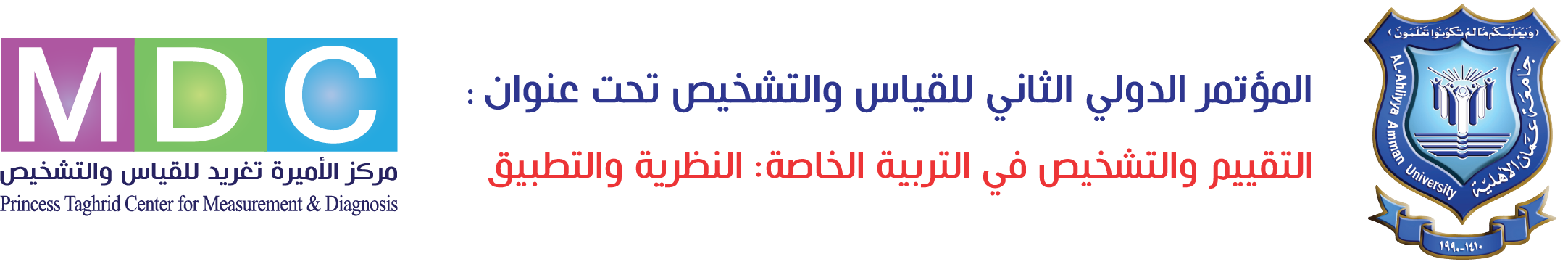 استمارة مشاركة ملاحظة : ترسل مع ملخص البحثالبيانات الخاصة بالمشارك:الاسم الثلاثي:الجنسية:المؤهل العلمي:الدرجة العلمية: مكان العمل الحالي: الهاتف (الجوال):البريد الإلكتروني: الدولة: عنوان البحث، ورشة العمل ( للمشاركين بورقة بحثية أو ورشة عمل فقط ): ............................................................................................................................................................................................................